Протокол № 41заседания членов Совета саморегулируемой организации  «Союз дорожно- транспортных строителей «СОЮЗДОРСТРОЙ»г. Москва                                                                            07  сентября 2017 годаФорма проведения: очнаяПрисутствовали члены Совета:Кошкин Альберт Александрович – Президент АО «Сибмост», Хвоинский Леонид Адамович – Генеральный директор «СОЮЗДОРСТРОЙ», Андреев Алексей Владимирович – Генеральный директор ОАО «ДСК «АВТОБАН», Нечаев Александр Федорович – Председатель Совета директоров ООО «Севзапдорстрой»,  Любимов Игорь Юрьевич – Генеральный директор ООО «СК «Самори»,  Лилейкин Виктор Васильевич – Генеральный директор ЗАО «Союз-Лес», Данилин Алексей Валерьевич – Генеральный директор ООО «Бест-строй инжиниринг», Вагнер Яков Александрович – Генерального директора ООО «Стройсервис», Власов Владимир Николаевич – Генеральный директор ПАО «МОСТОТРЕСТ», Гордон Семен Лазаревич – Генеральный директор ООО «ЛАГОС», Губин Борис Анатольевич – Представитель ООО Группа компаний «ММ-Строй», Ткаченко Алексей Васильевич  - Представитель ООО «Строй Гарант».Повестка дня:Рассмотрение вопроса о перечислении денежных средств, внесенных ранее  ООО «СК Салон», ООО «Кристалл», ООО «Экотехника», ООО «АЛЬПАРИ», ООО «Ремстройтехмонтаж» в компенсационный фонд «СОЮЗДОРСТРОЙ».Рассмотрение вопроса о присвоении уровня ответственности в соответствии со статьей 55.16 Градостроительного Кодекса Российской Федерации.Разное.По  первому  вопросу:  слово имеет  заместитель генерального директора «СОЮЗДОРСТРОЙ» Суханов П.Л. Уважаемые члены Совета! В адрес нашей организации: - поступило заявление  от ООО «СК Салон», о перечислении в соответствии с частью 13 статьи 3.3 Федерального закона № 191-ФЗ от 29.12.2004 г. «О введении в действие Градостроительного кодекса Российской Федерации»  денежных средств в размере   300 000 (три ста тысяч) рублей, внесенных ранее в компенсационный фонд «СОЮЗДОРСТРОЙ» на расчетный счет Ассоциации Некоммерческое партнерство «Саморегулируемая организация «Строительный Союз Калининградской области».- поступило заявление от ООО «АЛЬПАРИ», о перечислении в соответствии с частью 13 статьи 3.3 Федерального закона № 191-ФЗ от 29.12.2004 г. «О введении в действие Градостроительного кодекса Российской Федерации»  денежных средств в размере 300 000 (триста тысяч) рублей, внесенных ранее в компенсационный фонд «СОЮЗДОРСТРОЙ» на расчетный счет Ассоциации Некоммерческое партнерство «Саморегулируемая организация «Строительный Союз Калининградской области»;- поступило заявление от ООО «Экотехника», о перечислении в соответствии с частью 13 статьи 3.3 Федерального закона № 191-ФЗ от 29.12.2004 г. «О введении в действие Градостроительного кодекса Российской Федерации»  денежных средств в размере    300 000 (триста тысяч) рублей, внесенных ранее в компенсационный фонд «СОЮЗДОРСТРОЙ» на расчетный счет Ассоциации Некоммерческое партнерство «Саморегулируемая организация «Строительный Союз Калининградской области»;- поступило заявление от ООО «Ремстройтехмонтаж», о перечислении в соответствии с частью 13 статьи 3.3 Федерального закона № 191-ФЗ от 29.12.2004 г. «О введении в действие Градостроительного кодекса Российской Федерации»  денежных средств в размере 300 000 (триста тысяч) рублей, внесенных ранее в компенсационный фонд «СОЮЗДОРСТРОЙ» на расчетный счет Ассоциации Некоммерческое партнерство «Саморегулируемая организация «Строительный Союз Калининградской области»;- поступило заявление от ООО «Кристалл», о перечислении в соответствии с частью 13 статьи 3.3 Федерального закона № 191-ФЗ от 29.12.2004 г. «О введении в действие Градостроительного кодекса Российской Федерации»  денежных средств в размере 500 000 (пятьсот тысяч) рублей, внесенных ранее в компенсационный фонд «СОЮЗДОРСТРОЙ» на расчетный счет Ассоциации строительных компаний «Саморегулируемая организация «Союз Строителей»;Решили: Признать заявление ООО «СК Салон», ООО «Кристалл», ООО «Экотехника», ООО «АЛЬПАРИ», ООО «Ремстройтехмонтаж», обоснованными и подлежащими удовлетворению. Выплату из компенсационного фонда «СОЮЗДОРСТРОЙ» произвести согласно указанного выше заявления, в срок установленный действующим законодательством РФ.Голосовали:За – 12 голосов, против – нет, воздержалсяПо второму вопросу: слово имеет генеральный директор «СОЮЗДОРСТРОЙ»  Хвоинский Л.А. – на основании заявлений и предоставленных данных, предлагаю присвоить уровни ответственности, - членам Союза: ООО «Союзпроектстрой», ООО «ТРИАРТСТРОЙ», ООО «Аи-Видео», ООО «Научно-Производственный Центр Дэйтлайн»,  а так же присвоить право  осуществлять строительство, реконструкцию, капитальный ремонт объектов капитального строительства по договору строительного подряда, заключаемым с использованием конкурентных способов заключения договоров в отношении особо опасных, технически сложных и уникальных объектов капитального строительства (кроме объектов использования атомной энергии), в отношении организации - члена Союза ООО «ЦЕНТРРЕГИОНМОСТ», ООО «МСК ГРУПП»;Решили: на основании заявлений и предоставленных данных, присвоить уровни, ответственности следующим организациям:На основании присвоенных уровней ответственности, вышеперечисленным организациям сформировать компенсационные фонды возмещения вреда и обеспечения договорных обязательств.Присвоить право  осуществлять строительство, реконструкцию, капитальный ремонт объектов капитального строительства по договору строительного подряда, заключаемым с использованием конкурентных способов заключения договоров в отношении особо опасных, технически сложных и уникальных объектов капитального строительства (кроме объектов использования атомной энергии), в отношении организации - члена Союза: ООО «ЦЕНТРРЕГИОНМОСТ», ООО «МСК ГРУПП».Голосовали:За – 12 голосов, против – нет, воздержался – нетРазное: слово имеет генеральный директор СРО     «СОЮЗДОРСТРОЙ» Хвоинский Л.А. Уважаемые коллеги! В адрес нашего Союза поступило Представление с просьбой рассмотреть возможность награждения  Лилейкина Виктора Васильевича, генерального директора ЗАО «Союз-Лес» за вклад в развитие транспортной инфраструктуры Российской Федерации - нагрудным знаком «СОЮЗДОРСТРОЙ» - «За вклад в транспортное строительство» «II» степени.Решили. В соответствии с пунктом 3 Положения о Нагрудном знаке «За вклад в транспортное строительство», за значительный вклад в развитие транспортной инфраструктуры Российской Федерации, наградить нагрудным знаком саморегулируемой организации «Союз дорожно-транспортных строителей «СОЮЗДОРСТРОЙ» - «За вклад в транспортное строительство» «II» степени Лилейкина Виктора Васильевича, генерального директора ЗАО «Союз-Лес».Голосовали:За – 12 голосов, против – нет, воздержался – нет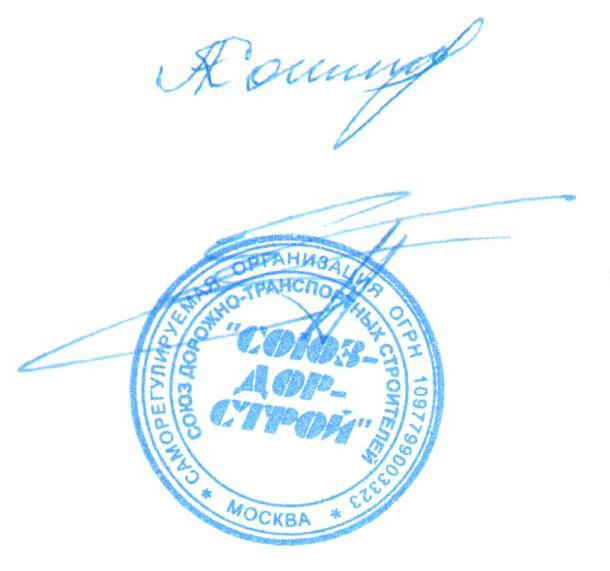 Председатель Совета                                                                   Кошкин А.А.Секретарь Совета                                                                        Суханов П.Л.п/пНаименование организацииКФ возмещения вредаКФ дог.обязательств1ООО "Союзпроектстрой"не заявляютдо 60 млн руб. (1 уровень ответственности члена СРО)2ООО "ТРИАРТСТРОЙ"не заявляютдо 60 млн руб. (1 уровень ответственности члена СРО)3ООО "Аи-Видео"до 500 млн руб. (2 уровень ответственности члена СРО)не заявляют4ООО «Научно-Производственный Центр Дэйтлайн»до 60 млн руб. (1 уровень ответственности члена СРО)не заявляют